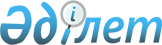 Об установлении категорий автостоянок (паркингов) и увеличении базовой ставки налога на земли, выделенные под автостоянки (паркинги)
					
			Утративший силу
			
			
		
					Решение маслихата города Павлодара Павлодарской области от 24 февраля 2014 года N 233/32. Зарегистрировано Департаментом юстиции Павлодарской области 31 марта 2014 года N 3745. Утратило силу решением маслихата города Павлодара Павлодарской области от 30 мая 2019 года № 379/52 (вводится в действие по истечении десяти календарных дней после дня его первого официального опубликования)
      Сноска. Утратило силу решением маслихата города Павлодара Павлодарской области от 30.05.2019 № 379/52 (вводится в действие по истечении десяти календарных дней после дня его первого официального опубликования).

      Примечание РЦПИ.

      В тексте документа сохранена пунктуация и орфография оригинала.
      В соответствии с пунктом 3 статьи 386 Кодекса Республики Казахстан "О налогах и других обязательных платежах в бюджет" (Налоговый кодекс) Павлодарский городской маслихат РЕШИЛ:
      1. Установить категории автостоянок (паркингов) согласно приложению 1.
      2. Увеличить размер базовых ставок налога на земли населенных пунктов, выделенные под автостоянки (паркинги) в зависимости от категории автостоянок (паркингов) согласно приложению 2.
      3. Контроль за выполнением настоящего решения возложить на постоянные комиссии городского маслихата.
      4. Настоящее решение вводится в действие по истечении 10 (десять) календарных дней после его первого официального опубликования. Категории автостоянок (паркингов) в городе Павлодаре Размер базовых ставок налога на земли
выделенные под автостоянки (паркинги)
в зависимости от категории автостоянок (паркингов)
      Сноска. Приложение 2 - в редакции решения маслихата города Павлодара Павлодарской области от 01.06.2016 № 41/5 (вводится в действие по истечении десяти календарных дней после его первого официального опубликования).
					© 2012. РГП на ПХВ «Институт законодательства и правовой информации Республики Казахстан» Министерства юстиции Республики Казахстан
				
      Председатель сессии,

      секретарь городского маслихата

М. Желнов
Приложение 1
к решению Павлодарского
городского маслихата
от 24 февраля 2014 года N 233/32
N пп
Типы и виды автостоянок (паркингов)
Назначение автостоянок (паркингов)
Целевое назначение земельного участка в соответствии с классификатором земель города Павлодара
Категория автостоянок (паркингов)
1
Служебные автостоянки (паркинги)
Хранение автотранспортных средств, принадлежащих физическим и юридическим лицам на бесплатной основе
Для эксплуатации и обслуживания автостоянок (паркингов)
1 категория
2
Штрафные автостоянки
Хранение автотранспортных средств на штрафных автостоянках
Для эксплуатации и обслуживания автостоянок (паркингов)
1 категория
3
Стоянки водных транспортных средств
Хранение водных транспортных средств, принадлежащих физическим и юридическим лицам
Для эксплуатации и обслуживания водных транспортных стоянок
1 категория
4
Парковки транспортных средств маломобильных групп населения и велотранспорта
Хранение автотранспортных средств маломобильных групп населения и велотранспорта
Для эксплуатации и обслуживания автостоянок (паркингов)
1 категория
5
Автостоянки (паркинги), где в течение суток на одном месте паркуются грузовые машины и используется суточный или часовой режим
Краткосрочное хранение грузовых автотранспортных средств, принадлежащих физическим и юридическим лицам на платной основе по утвержденному тарифу
Для эксплуатации и обслуживания автостоянок (паркингов)
2 категория
6
Автостоянки (паркинги), парковочные места, которые расположены в цокольных и (или) подземных уровнях зданий и являющихся неотъемлемой составляющей частью таких зданий
Хранение автотранспортных средств, принадлежащих физическим и юридическим лицам на платной основе
Для эксплуатации и обслуживания здания, строения, сооружения с автостоянкой (паркингом)
2 категория
7
Многоуровневые автостоянки (паркинги), связанные с капитальным строительством с постоянно закрепленными местами
Хранение автотранспортных средств, принадлежащих физическим и юридическим лицам с ежегодной фиксированной оплатой
Для эксплуатации и обслуживания многоуровневой автостоянки (паркинга)
2 категория
8
Автостоянки (паркинги), где в течение суток на одном месте паркуются машины и используется суточный или часовой тариф
Краткосрочное хранение автотранспортных средств, принадлежащих физическим и юридическим лицам на платной основе по утвержденному тарифу
Для эксплуатации и обслуживания автостоянок (паркингов)
3 категорияПриложение 2
к решению Павлодарского
городского маслихата
от 24 февраля 2014 года N 233/32
Категория автостоянок (паркингов)
Размер увеличения базовых ставок налога на земли, выделенные под автостоянки (паркинги)
1 категория
1
2 категория
5
3 категория
10